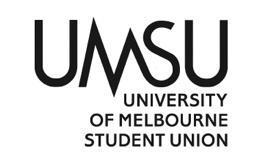   University of Melbourne Student UnionMeeting of the Queer CommitteeAgenda(Thursday, 23rd, February, 2023, 11 a.m. AEDT)Meeting 3(23)Location: Queer Department Office, Level 3, Building 168 / ZoomZoom link: https://unimelb.zoom.us/j/87347322832?pwd=ckJCME9KUGlqVlJHMWhFZTZUa3JwUT09Meeting opened at [time].Procedural MattersElection of ChairAcknowledgement of Indigenous CustodiansAttendanceApologiesProxiesMembershipAdoption of AgendaConfirmation of Previous Minutes		Conflicts of Interest DeclarationMatters Arising from the MinutesCorrespondence Office Bearer ReportsOther ReportsOperational Business (Motions on Notice)General Business (Motions on Notice)Other Business (Motions without Notice)Next MeetingCloseMotion: That Leslie Ho is to be elected Chair.Mover:                                                 Seconder:CARRIED / NOT CARRIED / CARRIED WITHOUT DISSENTMotion: That the agenda be adopted as presented.Mover:                                                 Seconder:CARRIED / NOT CARRIED / CARRIED WITHOUT DISSENTMotion 9.1: That the Queer Committee approves the expenditure of $3,000 from the Programs budget line for weekly catering at Queer Lunch.Mover:                                                 Seconder:CARRIED / NOT CARRIED / CARRIED WITHOUT DISSENTMotion 9.2: That the Queer Committee approves the expenditure of $3,000 from the Programs budget line for weekly catering at Queer People of Colour Collective.Mover:                                                 Seconder:CARRIED / NOT CARRIED / CARRIED WITHOUT DISSENTMotion 9.3: That the Queer Committee approves the expenditure of $1,000 from the Programs budget line for weekly catering at Trans Collective.Mover:                                                 Seconder:CARRIED / NOT CARRIED / CARRIED WITHOUT DISSENTMotion 9.4: That the Queer Committee approves the expenditure of $1,000 from the Programs budget line for weekly catering at Ace/Aro Collective.Mover:                                                 Seconder:CARRIED / NOT CARRIED / CARRIED WITHOUT DISSENTMotion 9.5: That the Queer Committee approves the expenditure of $2,000 from the Events budget line for the biweekly purchase of alcohol for G&T’s with the LGBTs.Mover:                                                 Seconder:CARRIED / NOT CARRIED / CARRIED WITHOUT DISSENTMotion 9.6: That the Queer Committee approves the expenditure of $150 from the Consumables & Supplies budget line for the purchase of safe space supplies.Mover:                                                 Seconder:CARRIED / NOT CARRIED / CARRIED WITHOUT DISSENT